CHICAGO MANUAL STYLE CITATIONS 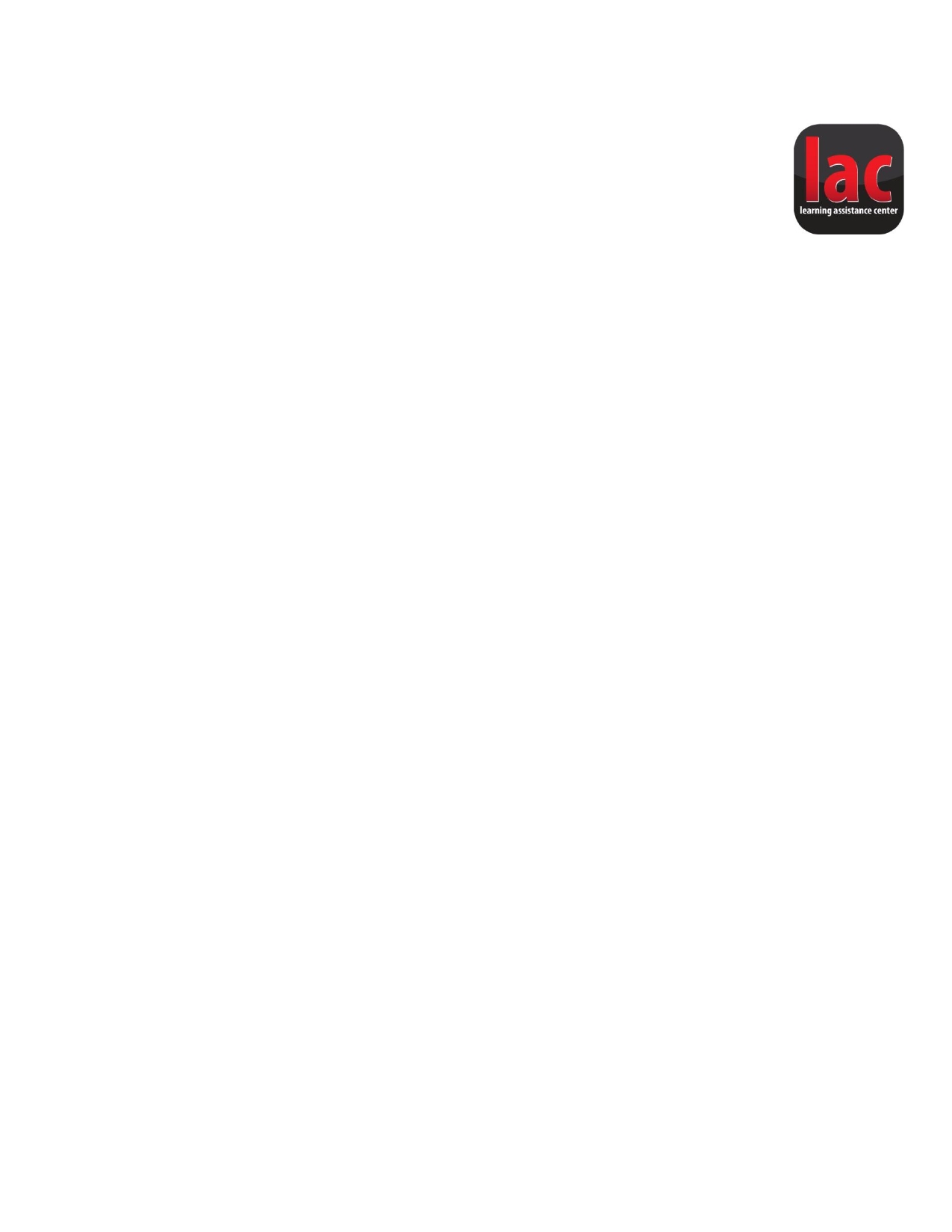 This style has three parts: numbered in-text citations, numbered footnotes/endnotes and a bibliography 1. Use numbered in-text citations and notes  When you use information or ideas from a source, you need to indicate what you have borrowed the information from by putting a superscript number in the text at the end of the borrowed material. 2. The superscript numbers are placed after all punctuation marks except for the dash. EXAMPLE: As Smith points out, Piaf warbled many notes, with melodies and topics that could not have been mastered by more refined performers. 3 And her singing style featured a sadness and roughness that "would be mimicked in French torch songs for the next 50 years." 4 3. How to insert superscript numbers in your word-processor  To find the superscript option in your computer's word-processing program, click 2on "Format" on your tool bar and then choose "Font." The superscript may be represented as A , x2, or another value with the super-script exponent.  In newer versions of Microsoft Office, the superscript and subscript options are available under the "home tab." 4. Each in-text superscript number MUST have a corresponding note either at the foot of the page or at the end of the text Indent the first line of each footnote like a paragraph. Footnotes begin with the number and are single- spaced, with a double space between notes. If you are using endnotes instead of footnotes, they should begin after the last page of your text on a new numbered page titled "Notes." Single-space within and double-space between endnotes. 5. Prepare a separate bibliography if your instructor requires one Provide a works-cited list separately, titled "Works Cited." If the list should include all works consulted, title it "Bibliography." After reviewing these guidelines, you may still have questions. If you need further assistance with this or any other writing issue, visit the Academic Writing Center. More information can be found at our website: uc.edu/awc. How to Cite Various Resources Chicago Style 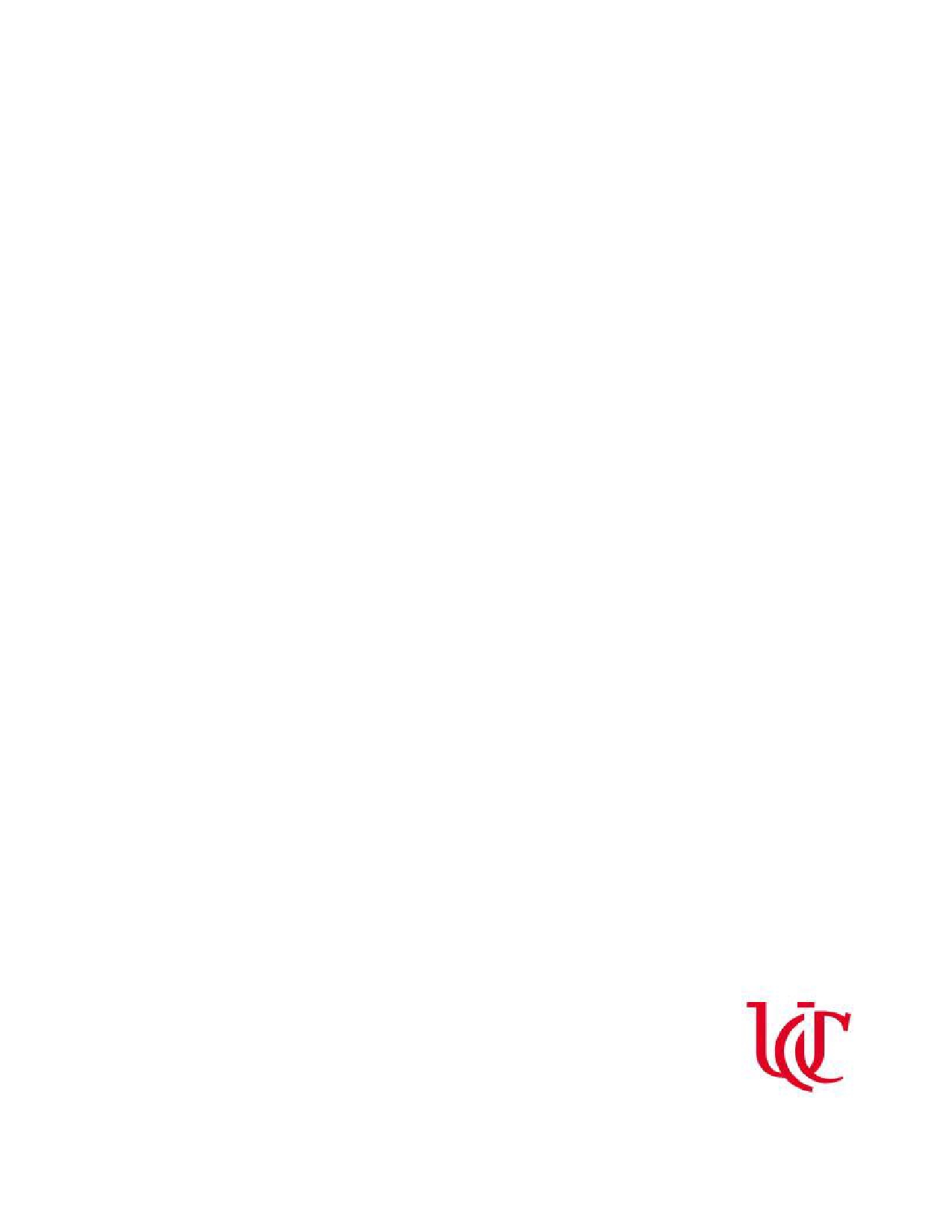 Books: Note (at the bottom of the page or end of the document): 1. James Lincoln Collier, Louis Armstrong: An American Genius (New York: Oxford University Press, 1983), 28. Bibliography Entry: Collier, James Lincoln. Louis Armstrong: An American Genius. New York: Oxford University Press, 1983. Journals: Note (at bottom of the page or end of the document): 1. Susan Thomas, "Teaching Dynamic Verbs," College Composition and Communication 63, no. 2 (2006): 500. Bibliographical Entry: Susan Thomas. "Teaching Dynamic Verbs," College Composition and Communication 63, no. 2 (2006): 489-510. Online Sources: *Note: Chicago does not require URLs to be enclosed in angle brackets. Names of months are not abbreviated, and the date is usually given in the following order: month, day, year (August 28, 1992). Dates of access are necessary only for sites that are frequently updated. Website: Note (at the bottom of the page or end of the document): 36. Carl Sandburg, Chicago Poems (New York: Henry Holt, 1916), http://www.bartleby.com/165/index.html ( accessed May 3, 2005). Bibliography Entry: Sandburg, Carl. Chicago Poems. New York: Henry Holt, 1916. http:// www.bartleby.com/165/index.html (accessed May 3, 2005). 